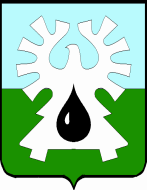 МУНИЦИПАЛЬНОЕ ОБРАЗОВАНИЕ ГОРОД УРАЙХанты-Мансийский автономный округ - ЮграГЛАВА ГОРОДА УРАЙПОСТАНОВЛЕНИЕот ______________                                                                                                     № _______О перечне должностных лиц органов местного самоуправления, уполномоченных составлять протоколы об административных правонарушениях, предусмотренных статьей 20.6.1 Кодекса Российской Федерации об административных правонарушенияхВ соответствии с Кодексом Российской Федерации об административных правонарушениях, пунктом 5 части 4 статьи 36 Федерального закона от 06.10.2003 №131-ФЗ «Об общих принципах организации местного самоуправления в Российской Федерации», Федеральным законом от 01.04.2020 №99-ФЗ «О внесении изменений в Кодекс Российской Федерации об административных правонарушениях», статьей 48 Закона Ханты-Мансийского автономного округа - Югры от 11.06.2010 №102-оз «Об административных правонарушениях», статьями 24, 31 устава города Урай:1. Утвердить перечень должностных лиц органов местного самоуправления, уполномоченных на осуществление проверочных мероприятий по соблюдению мер, установленных нормативно правовыми актами автономного округа и муниципальными правовыми актами в связи с введением в автономном округе режима повешенной готовности на период эпидемиологического неблагополучия, связанного с распространениям коронавирусной инфекции (COVID - 19), и составление протоколов об административных правонарушениях, предусмотренных статьей 20.6.1 Кодекса Российской Федерации об административных правонарушениях:1) начальник отдела гражданской защиты населения администрации города Урай; 2) главный специалист отдела гражданской защиты населения администрации города Урай. 2. Признать утратившим силу постановление главы города Урай от 13.04.2020 №26 «О перечне должностных лиц органов местного самоуправления, уполномоченных составлять протоколы об административных правонарушениях, предусмотренных статьей 20.6.1 Кодекса Российской Федерации об административных правонарушениях».3. Опубликовать постановление в газете «Знамя» и разместить на официальном сайте органов местного самоуправления города Урай в информационно-телекоммуникационной сети «Интернет».4. Постановление вступает в силу после официального опубликования и применяется до 31 декабря 2020 года включительно.5. Контроль за выполнением постановления возложить на заместителя главы города Урай А.Ю. Ашихмина.Глава города Урай								          Т.Р. Закирзянов